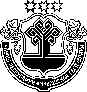 Об  установлении  предельных цен на платные услуги, предоставляемые         Муниципальным бюджетным учреждением культуры «Централизованная библиотечная система» Аликовского района Чувашской Республики В соответствии с Федеральным законом от 06.10.2003 г. № 131-ФЗ                               «Об общих принципах организации местного самоуправления в Российской Федерации», решением   Собрания  депутатов Аликовского района Чувашской Республики от 04.08.2009 г. № 279 «Об утверждении Положения о порядке установления цен (тарифов) на услуги, предоставляемые муниципальными учреждениями и предприятиями Аликовского района» и в целях укрепления материально–технической базы муниципального учреждения, администрация Аликовского района Чувашской Республики п о с т а н о в л я е т:1. Установить предельные цены на платные услуги, предоставляемые Муниципальным бюджетным учреждением культуры «Централизованная библиотечная система» Аликовского района Чувашской Республики согласно приложению (приложение № 1).2. Признать утратившим силу постановление администрации Аликовского района Чувашской Республики от 11.01.2017 г. № 13 «Об установлении предельных цен на платные услуги, предоставляемые муниципальным бюджетным учреждением культуры «Централизованная библиотечная система» Аликовского района Чувашской Республики.3. Настоящее постановление подлежит официальному опубликованию(обнародованию) в муниципальной газете Аликовского района «Аликовский Вестник» и распространяется на правоотношения, возникшие с 1 октября 2022 года.4. Контроль за исполнением настоящего постановления возложить на заведующего сектором социального развития, культуры и архивного дела администрации Аликовского района Чувашской Республики Семенову Л.С.И. о. главы администрацииАликовского района                                                                                       Л.М. НикитинаПриложение № 1к постановлению администрацииАликовского района Чувашской Республикиот  №Прейскурант на основные виды работ и услуг, предоставляемые МБУК «Централизованная библиотечная система» Аликовского района Чувашской РеспубликиПримечание: Льготы, предусмотренные ФЗ, предоставляются категориям граждан по предъявлению соответствующих документов: - детям из многодетных семей (3 детей и более);- детям из неблагополучных семей;- детям–сиротам.- детям с ограниченными возможностям.№п/пНаименование услугиЕд. измеренияЦена услуги1Абонемент предварительного заказа1 абонемент (до 10 документов)50 руб.2Доставка литературы на дом1 экземпляр20 руб.3Выполнение сложных библиографических справок, требующих комбинированного поиска по каталогам и базам данных других библиотек 1 справка50 руб.4Составление библиографических списков по индивидуальным запросам1 описание5 руб.5Разработка сценариев массовых мероприятий1 сценарийцена договорная6Пользование литературой сверхурочного срока 1 экз. на день10 руб.7Перерегистрация читателей(за   читательский формуляр)1 экз.15 руб.8Набор текста на компьютере: (размер шрифта 14, полуторный интервал, поля: левое-3, правое – 1, верхнее и нижнее – .)  1 стр.50 руб. + надбавка в зависимости от сложности9Оформление титульных листов1 стр.50 руб.10Распечатка 1 стр.10 руб.11Запись информации на электронные носителиЗапись 1 реферата 10МБдо 100МБ 100-300МБсвыше 300МБ5 руб.10 руб.15 руб.20 руб.10 руб.12За порчу книг1 книгав размере стоимости13Проведение мероприятий вне стен библиотеки1 мероприятиецена договорная14Предоставление компьютерной техники для самостоятельной работы1 час25 руб.15Сканирование материалов пользователя:ТекстаФотографий1 лист1 фото10 руб.15 руб.16Подготовка презентаций по заявкам пользователей1 презентация(не менее 20 слайдов)200 руб.16Доставка документов в оригиналах и копиях по МБА:-почтовая пересылка- ЭДД1 заказ1 бандероль1стр.10 руб.по тарифам почтовой связи13 руб.17Выдача документов из читального зала1 документ/сутки10 руб.18Брошюрование 1 документ100 руб.19Проведение мероприятий по Пушкинской карте1 мероприятиеЦена договорная